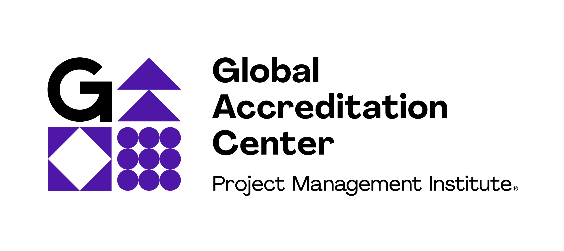 Student AchievementInstitution Name: Fayetteville State UniversityAcademic Period: 2022-2023See pages two and three for directions and definitions.IndicatorsAdditional Notes: Submission Date: 10/30/2023Program Name IndicatorsOutcome  Graduate Certificate in PMAcceptance rate 100%Graduation rate 47%Persistence rate 72%Indicator Description of indicator and calculation method Acceptance RateTotal number of admitted students / total number of program applications  Graduation RateTotal number of students who complete the program / program cohort  Persistence RateGraduation rate + Retention rate 